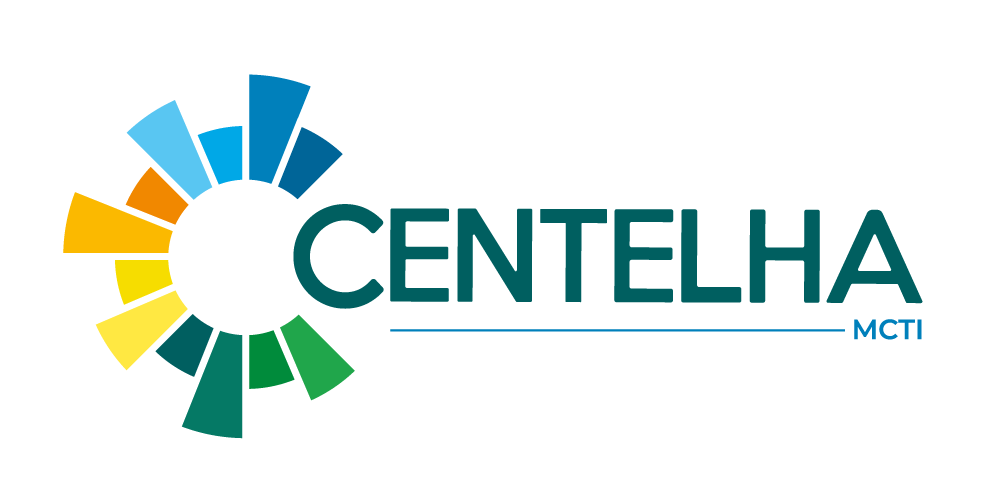 ANEXO III PLANO DE TRABALHO 
(A SER PREENCHIDO VIA SISTEMA SPARKX)1. DADOS CADASTRAIS1.1. A Empresa1.2 Dirigente (Coordenador Técnico)2. DADOS DO PROJETO2.1 Descrição2.2 Equipe técnica do Projeto (iniciar pelo Coordenador Técnico)(*): No caso de vínculo com ICTPR, informar sigla da instituição e anexar CV Lates e atestado de vínculo institucional fornecido pela própria instituição.(**): Estimativa do tempo de dedicação ao Projeto.2.3. Parcerias Firmadas: Caso você já possua parcerias firmadas com empresas, fornecedores, incubadoras, universidades, anexe aqui, documentos que comprovem a relação.3. PLANEJAMENTO DO DESENVOLVIMENTO DO PRODUTO 3.1. Estágio Atual e Pretendido: Descreva o estágio atual do seu produto e o estágio que pretende alcançar ao final da pré-incubação (até 1.500 caracteres).3.2. Planejamento: Planeje o desenvolvimento/upgrade do produto. Descreva: (Até 2.000 caracteres). O que precisa ser desenvolvido (expor os trabalhos que fará no período de duração do projeto, em termos de design, de revisão de concepção de testes laboratoriais, de engenharia de produto, de ensaios, preparativos de certificação, de avanços no processo de fabricação, prototipagem, ou mesmo produção de primeiro lote).4.  PLANEJAMENTO DA OPERACIONALIZAÇÃO DO NEGOCIO4.1. Estágio Atual e Pretendido: Descreva o estagio atual do seu negocio/empresa e o estagio que pretende alcançar ao final da pré-incubação (até 1.500 caracteres).4.2. Planejamento: Planeje o desenvolvimento de seu negócio/empresa. Descreva: (Até 2.000 caracteres). Estágio atual e o que precisa ser desenvolvido (expor os trabalhos que fará no período de duração do projeto, em termos de estruturação da empresa, capacitação da equipe, desenvolvimento da marca, busca de clientes e parcerias, cursos e consultorias, entre outros).5.  INFRAESTRUTURA DISPONÍVEL: Listar a infraestrutura disponível na empresa que estará envolvida na realização do Projeto, a título de contrapartida não exigida.6. CRONOGRAMA FÍSICO / PLANO DE ETAPAS 
(Metas e Atividades): Enumerar e descrever as metas e as atividades que compõem o Projeto, informando como realizará, os indicadores (quantidade e unidade de medida) e o período de execução. Não existe limitação para a quantidade de metas e atividades.7.  PLANO DE APLICAÇÃO DOS RECURSOS: 
(Quadro de usos e fontes) (*): Refere-se à contrapartida financeira exigida da Empresa Proponente, correspondendo ao aporte mínimo de 5% do valor solicitado como subvenção econômica, conforme item 6.3 da chamada pública. 
 (**): Despesas com Pessoal/Encargos Sociais e Despesas de Capital, somente como contrapartida econômica de natureza voluntária e de responsabilidade da empresa proponente, conforme descrito no item 8.1 e 8.2 da chamada pública. 8. RELAÇÃO DE ITENS8.1 Subvenção Econômica 8.1.1 Diárias (Hospedagem, Alimentação e Locomoção)8.1.2 Passagens aéreas ou terrestres nacionais8.1.3 Material de Consumo Nacional8.1.4 Serviços de Terceiros/Pessoa Física8.1.5 Serviços de Terceiros/Pessoa Jurídica8.2 Contrapartida 8.2.1. Itens de Custeio8.2.1.1 Pessoal e encargos sociais8.2.1.2 Diárias (Hospedagem, Alimentação e Locomoção)8.2.1.3 Passagens aéreas ou terrestres nacionais8.2.1.4 Material de Consumo Nacional8.2.1.5 Serviços de Terceiros/Pessoa Física8.2.1.6 Serviços de Terceiros/Pessoa Jurídica8.2.2 Itens de Capital8.2.2.1 Obras de construção civil e  Instalações 8.2.2.2 Equipamentos e material permanente9. DECLARAÇÃO DE RESPONSABILIDADE E COMPROMISSORazão social: Razão social: Razão social: CNPJ: CNPJ: CNPJ: CNPJ: Categoria: (   ) Microempresa/ME   (    ) Empresa de Pequeno Porte/EPP    (   ) Outra. Especificar:Categoria: (   ) Microempresa/ME   (    ) Empresa de Pequeno Porte/EPP    (   ) Outra. Especificar:Categoria: (   ) Microempresa/ME   (    ) Empresa de Pequeno Porte/EPP    (   ) Outra. Especificar:Categoria: (   ) Microempresa/ME   (    ) Empresa de Pequeno Porte/EPP    (   ) Outra. Especificar:Categoria: (   ) Microempresa/ME   (    ) Empresa de Pequeno Porte/EPP    (   ) Outra. Especificar:Categoria: (   ) Microempresa/ME   (    ) Empresa de Pequeno Porte/EPP    (   ) Outra. Especificar:Categoria: (   ) Microempresa/ME   (    ) Empresa de Pequeno Porte/EPP    (   ) Outra. Especificar:Nome fantasia:  Nome fantasia:  Nome fantasia:  Sigla: Sigla: Sigla: Sigla: Endereço comercial:Endereço comercial:Endereço comercial:Endereço comercial:Endereço comercial:Endereço comercial:Endereço comercial:Bairro: Bairro: CidadeCidadeUF: PRUF: PRCEP: Telefone: E-mail: Website: (Não obrigatório) Website: (Não obrigatório) Website: (Não obrigatório) Caixa Postal:Caixa Postal:Atividade operacional predominante:Atividade operacional predominante:Atividade operacional predominante:Atividade operacional predominante:Atividade operacional predominante:Atividade operacional predominante:Atividade operacional predominante:Objetivo Social (negócio):Objetivo Social (negócio):Objetivo Social (negócio):Objetivo Social (negócio):Objetivo Social (negócio):Objetivo Social (negócio):Objetivo Social (negócio):Nome: Nome: Nome: Cargo: Cargo: CPF: CPF: RG: Órgão expedidor: Órgão expedidor: Endereço residencial: Endereço residencial: Endereço residencial: Endereço residencial: Endereço residencial: Bairro: Cidade: Cidade: UF: PRCEP: Telefone fixo: Telefone celular: Telefone celular: E-mail: E-mail: Título do Projeto:Protocolo (Não preencher – Automático Sistema): Protocolo (Não preencher – Automático Sistema): Duração prevista: ...... meses. Início: MM/AA   Término: MM/AAA solução é aplicável a algum dos setores estratégicos de interesse direto para as políticas públicas do Estado do Paraná indicados no item 4 da Chamada Pública?(   ) Sim. Qual? ............................................................................ (   ) Não. Neste caso, a qual das áreas/setores de apoio indicadas a solução é aplicável? ..........................................................................A solução é aplicável a algum dos setores estratégicos de interesse direto para as políticas públicas do Estado do Paraná indicados no item 4 da Chamada Pública?(   ) Sim. Qual? ............................................................................ (   ) Não. Neste caso, a qual das áreas/setores de apoio indicadas a solução é aplicável? ..........................................................................A solução é aplicável a algum dos setores estratégicos de interesse direto para as políticas públicas do Estado do Paraná indicados no item 4 da Chamada Pública?(   ) Sim. Qual? ............................................................................ (   ) Não. Neste caso, a qual das áreas/setores de apoio indicadas a solução é aplicável? ..........................................................................Resumo publicável (Descreva sua iniciativa em até 500 caracteres. Este texto ficará público, no qual amigos, parceiros e potenciais clientes e investidores poderão ter acesso. Procure vender sua ideia sem revelar aspectos estratégicos): Resumo publicável (Descreva sua iniciativa em até 500 caracteres. Este texto ficará público, no qual amigos, parceiros e potenciais clientes e investidores poderão ter acesso. Procure vender sua ideia sem revelar aspectos estratégicos): Resumo publicável (Descreva sua iniciativa em até 500 caracteres. Este texto ficará público, no qual amigos, parceiros e potenciais clientes e investidores poderão ter acesso. Procure vender sua ideia sem revelar aspectos estratégicos): Objetivo Geral:Objetivo Geral:Objetivo Geral:Objetivos Específicos:Objetivos Específicos:Objetivos Específicos:NomeCPFFormação 
ProfissionalTipo de 
vínculo com 
a empresa *Função que 
desenvolverá 
no ProjetoTempo de 
dedicação
(h/sem)**Descrição resumidaValor estimado (R$)Plano de EtapasPlano de EtapasComo realizaráIndicadoresIndicadoresExecução (mês/ano)Execução (mês/ano)MetasAtividadesComo realizaráQuantUnidadeInícioTérmino1.1.1.1.n.2.2.1.2.n.n.n.1.DescriçãoFontes de Recursos (R$)Fontes de Recursos (R$)Soma 
(R$)DescriçãoSubvenção EconômicaContrapartidaSoma 
(R$)CusteioPessoal e encargos sociais (ver Equipe do Projeto) **SOMENTE 
COMO CONTRA-PARTIDACusteioVencimentos e vantagens fixasSOMENTE 
COMO CONTRA-PARTIDACusteioObrigações patronaisSOMENTE 
COMO CONTRA-PARTIDACusteioDiárias (Hospedagem, Alimentação e Locomoção)CusteioPassagens aéreas ou terrestres nacionaisCusteioMaterial de Consumo Nacional CusteioServiços de Terceiros/Pessoa FísicaCusteioServiços de Terceiros/Pessoa JurídicaCusteioA: Soma por Fonte de Recursos (R$):Capital (**)Obras de construção civilSOMENTE COMO CONTRAPARTIDACapital (**)Reformas e adequação de instalaçõesSOMENTE COMO CONTRAPARTIDACapital (**)Equipamentos e material permanente (até o limite de 20% do valor total da subvenção)Capital (**)B: Soma por Fonte de Recursos (R$)Total Geral (A+B) (R$):DescriçãoFinalidadeValor Unitário (R$)Quant.Valor Total (R$)Total da rubrica (R$):Total da rubrica (R$):Total da rubrica (R$):Total da rubrica (R$):DescriçãoFinalidadeValor Unitário (R$)Quant.Valor Total (R$)Total da rubrica (R$):Total da rubrica (R$):Total da rubrica (R$):Total da rubrica (R$):DescriçãoFinalidadeValor Unitário (R$)Quant.Valor Total (R$)Total da rubrica (R$):Total da rubrica (R$):Total da rubrica (R$):Total da rubrica (R$):DescriçãoFinalidadeValor Unitário (R$)Quant.Valor Total (R$)Total da rubrica (R$)Total da rubrica (R$)Total da rubrica (R$)Total da rubrica (R$)DescriçãoFinalidadeValor Unitário (R$)Quant.Valor Total (R$)Total da rubrica (R$)Total da rubrica (R$)Total da rubrica (R$)Total da rubrica (R$)Total Geral das Rubricas de Custeio da Subvenção Econômica (R$)Total Geral das Rubricas de Custeio da Subvenção Econômica (R$)Total Geral das Rubricas de Custeio da Subvenção Econômica (R$)Total Geral das Rubricas de Custeio da Subvenção Econômica (R$)Nome(somente membros da Equipe Técnica)Estimativa do custo de dedicação ao ProjetoEstimativa do custo de dedicação ao ProjetoEstimativa do custo de dedicação ao ProjetoNome(somente membros da Equipe Técnica)Carga horária(horas/semana)Valor unitário(R$/hora)Custo Total(R$)Total da rubrica (R$)Total da rubrica (R$)Total da rubrica (R$)DescriçãoFinalidadeValor Unitário (R$)Quant.Valor Total (R$)Total da rubrica (R$)Total da rubrica (R$)Total da rubrica (R$)Total da rubrica (R$)DescriçãoFinalidadeValor Unitário (R$)Quant.Valor Total (R$)Total da rubrica (R$)Total da rubrica (R$)Total da rubrica (R$)Total da rubrica (R$)DescriçãoFinalidadeValor Unitário (R$)Quant.Valor Total (R$)Total da rubrica (R$)Total da rubrica (R$)Total da rubrica (R$)Total da rubrica (R$)DescriçãoFinalidadeValor Unitário (R$)Quant.Valor Total (R$)Total da rubrica (R$)Total da rubrica (R$)Total da rubrica (R$)Total da rubrica (R$)DescriçãoFinalidadeValor Unitário (R$)Quant.Valor Total (R$)Total da rubrica (R$)Total da rubrica (R$)Total da rubrica (R$)Total da rubrica (R$)DescriçãoFinalidadeValor Unitário (R$)Quant.Valor Total (R$)Total da rubrica (R$)Total da rubrica (R$)Total da rubrica (R$)Total da rubrica (R$)DescriçãoFinalidadeValor Unitário (R$)Quant.Valor Total (R$)Total da rubrica (R$)Total da rubrica (R$)Total da rubrica (R$)Total da rubrica (R$)Total Geral das Rubricas de Contrapartida Exigida (Custeio + Capital) R$: Total Geral das Rubricas de Contrapartida Exigida (Custeio + Capital) R$: Total Geral das Rubricas de Contrapartida Exigida (Custeio + Capital) R$: Total Geral das Rubricas de Contrapartida Exigida (Custeio + Capital) R$: Total Geral do Projeto (Subvenção + Contrapartida) R$: Total Geral do Projeto (Subvenção + Contrapartida) R$: Total Geral do Projeto (Subvenção + Contrapartida) R$: Total Geral do Projeto (Subvenção + Contrapartida) R$: Declaro expressamente conhecer e concordar, para todos os efeitos legais:Com as normas gerais para concessão da subvenção econômica pleiteada no âmbito da Chamada Pública xxx/2021 da Fundação AraucáriaQue a presente proposta está de acordo com os objetivos de inovação tecnológica.Declaro expressamente conhecer e concordar, para todos os efeitos legais:Com as normas gerais para concessão da subvenção econômica pleiteada no âmbito da Chamada Pública xxx/2021 da Fundação AraucáriaQue a presente proposta está de acordo com os objetivos de inovação tecnológica.Declaro expressamente conhecer e concordar, para todos os efeitos legais:Com as normas gerais para concessão da subvenção econômica pleiteada no âmbito da Chamada Pública xxx/2021 da Fundação AraucáriaQue a presente proposta está de acordo com os objetivos de inovação tecnológica.Declaro expressamente conhecer e concordar, para todos os efeitos legais:Com as normas gerais para concessão da subvenção econômica pleiteada no âmbito da Chamada Pública xxx/2021 da Fundação AraucáriaQue a presente proposta está de acordo com os objetivos de inovação tecnológica.Local e data: Local e data: Local e data: Local e data: Assinatura 1:Assinatura 1:Assinatura 2:Assinatura 2:Representante Legal da EmpresaRepresentante Legal da EmpresaCoordenador Técnico do ProjetoCoordenador Técnico do ProjetoNome:Nome:Nome:Nome:CPF:RG:CPF:RG: